1. DANI HRVATSKOG STOČARSTVA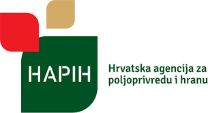 Osijek, Gospodarski centar, 7. – 9.11.2023.9. Savjetovanje uzgajivača konja (7.11.2023.)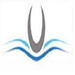 Svečano otvorenje i Panel rasprave (8.11.2023.)Dan uzgajivača izvornih pasmina (8.11.2023.)PRIJAVNICA ZA SUDJELOVANJE	IME I PREZME: _________________________________________________________________________ADRESA: ______________________________________________________________________________TVRTKA/ INSTITUCIJA/UDRUGA: ____________________________________________________________TELEFON/MOB: _____________________________  E-MAIL: _______________________________________Rezervacija smještaja vrši se preko suorganizatora - Središnjeg saveza uzgajivača konja hrvatski posavacPrijava sudjelovanja (označite sa X uz aranžman koji želite):A) sudionici koji koriste hotelski smještaj u (cijene su izražene po osobi i danu)Napomena: svečana večera je 7.11.2023. u hotelu SILVER. Za sudionike smještene u hotelu SILVER večera je uključena u cijenu polupansiona. Za sudionike smještene u drugom hotelu potrebna je nadoplata za svečanu večeru od 14,00 € (plaćanje u hotelu SILVER). Boravišna pristojba iznosi 1,33 € po osobi i danu.kotizacija (25,00 € po osobi – uključeni ručak i kava 7.11.2023.) * / (50,00 € po osobi – uključeni ručak i kava 7. i 8.11.2023.)B) sudionici bez smještaja kotizacija (25,00 € po osobi - uključeni ručak i kava 7.11.2023.) */ (50,00 € po osobi – uključeni ručak i kava 7. i 8.11.2023.)nadoplata za svečanu večeru je 14,00 € (plaćanje u hotelu SILVER). * naplatu kotizacije vrši suorganizator - Središnji savez uzgajivača konja hrvatski posavacPotpis sudionika: _________________________________________________Prijavnice poslati najkasnije do 31. listopada 2023. godine na adresu: Središnjeg saveza uzgajivača konja hrvatski posavac, e-mail: ssukhp@gmail.com,  tel. 044 711 019, mob. 099 331 4886Prijavnicu je moguće popuniti i u područnim uredima Centra za stočarstvo HAPIH-a.Dodatne informacije: Centar za stočarstvo, Odjel za konjogojstvo, e-mail: konjogojstvo@hapih.hr, tel. 048 270 188, 043 638 075, mob. 091 228 7033, 091 228 7014.Usluga (po osobi  i danu)HOTEL SILVERhttps://hotel-silver.hr/Ul. Martina Divalta 84, OsijekHOTEL MILLENNIUMwww.hotel-millennium.hrUl. kralja Petra Svačića 12, OsijekPolupansion - jednokrevetna soba72,00 €Polupansion - dvokrevetna soba54,00 €Noćenje s doručkom – jednokrevetna soba50,00 € Noćenje s doručkom – dvokrevetna soba40,00 € 